27-30.04Рассмотреть циферблат.  Нарисовать циферблат и указать время.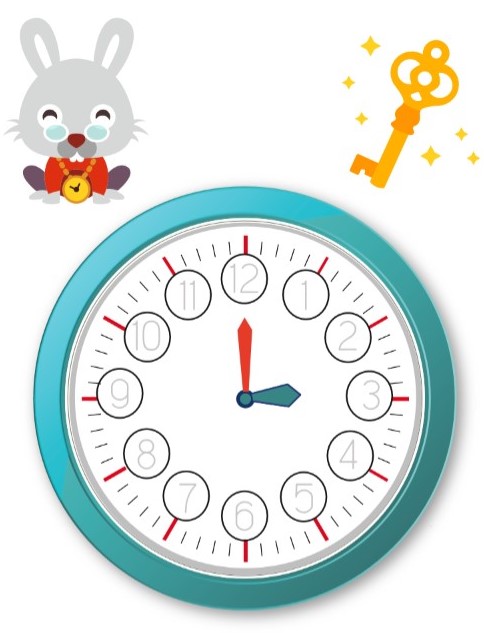 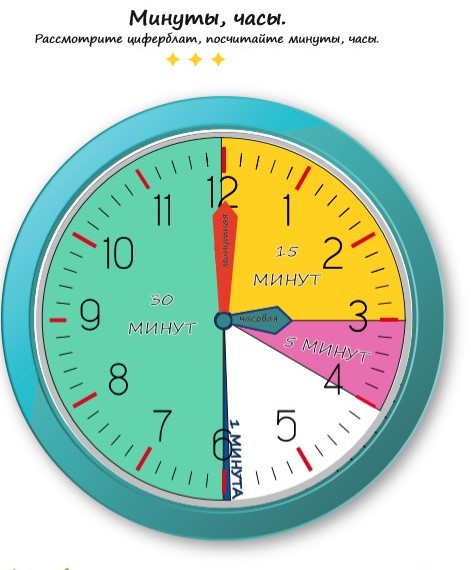 